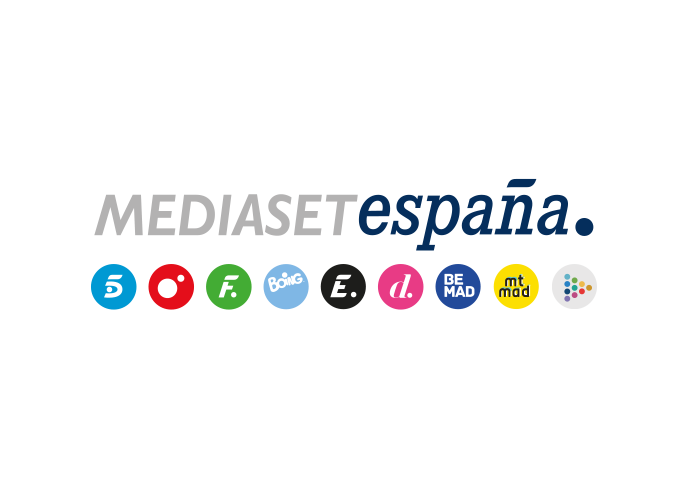 Madrid, 27 de abril de 2021Rocío Carrasco relata nuevos acontecimientos clave de su vida, en el octavo episodio de ‘Rocío, contar la verdad para seguir viva’La apertura del testamento de su madre, el grave accidente de tráfico de José Ortega Cano o momentos complicados en la relación con sus hijos, formarán parte de esta entrega, que será ofrecida mañana miércoles en un programa que Carlota Corredera conducirá en Telecinco.El espacio contará con las actuaciones de los cantantes Blas Cantó y Victoria, candidatos de España y Bulgaria, respectivamente, en Eurovisión.Tras responder en directo en plató a las preguntas surgidas a raíz de la emisión de los siete primeros episodios de la serie documental que protagoniza, Rocío Carrasco continuará ofreciendo su testimonio en torno a nuevos acontecimientos clave de su vida, en el octavo episodio de ‘Rocío, contar la verdad para seguir viva’ que Telecinco emitirá mañana miércoles 28 de abril (22:00 horas) durante un programa que conducirá Carlota Corredera.Con el título ‘Miedo’, este nuevo episodio, que será ofrecido en dos partes, acogerá el relato de Rocío Carrasco sobre situaciones que tuvieron lugar entre junio de 2006 y julio de 2012. Entre ellos, destacan la apertura del testamento tras el fallecimiento de Rocío Jurado; el grave accidente de tráfico de José Ortega Cano que provocó el fallecimiento de un conductor y por el que el diestro fue condenado; la participación de su tía, Rosa Benito, y de su exmarido, Antonio David Flores, en diferentes realities; y algunos de los episodios más difíciles vividos con sus hijos.Su testimonio será comentado por Belén Esteban, Samanta Villar, Paloma García Pelayo, la experta en violencia de género Ana Bernal-Triviño y la psicóloga Sonia Cervantes, entre otros colaboradores.Por último, el programa contará con las actuaciones musicales de Blas Cantó y Victoria, representantes de España y Bulgaria en la próxima edición del festival de Eurovisión, que interpretarán los temas con los que acudirán a la cita, ‘Voy a quedarme’ y ‘Growing up is getting old’, respectivamente.El episodio estará disponible mañana miércoles a las 20:00 horas para los suscriptores de Mitele PLUS.